Medienkommentar 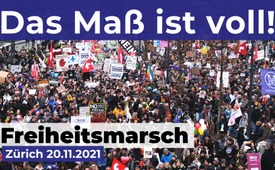 „Das Maß ist voll!“ – Freiheitsmarsch vom 20. November 2021 in Zürich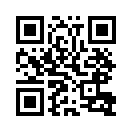 Der Verein „MASS-VOLL!“ vertritt die Interessen der Jungen in der aktuellen Corona-Pandemie. Eine Woche vor der Schweizer Volksabstimmung vom 28. November zum verschärften Covidgesetz, rief der Verein letzten Samstag zu einem Friedensmarsch in Zürich auf. In dieser Sendung bekommen Sie Einblick in den Marsch von über 15.000 Teilnehmenden, aber auch in die wichtigsten Sätze von Rednern wie dem Komiker Andreas Thiel, Alt-Nationalrat Zanetti und Melanie Supino von der Freien Linken.„S’Mass isch voll, s’Mass isch voll chömed abe vo euem Thron! Hey s’Mass isch voll u mir sind’s Volk, chömed zeme massvoll.“

„Das Maß ist voll!“, mit diesem Aufruf lud die Organisation „MASS-VOLL“ am 20. November 2021 zu einem Friedensmarsch in Zürich ein. Der Verein MASS-VOLL ist ein politisch und konfessionell neutraler Verein, welcher insbesondere die Interessen der Jugend in der aktuellen Corona-Pandemie vertritt. Mit mehr als 40.000 Unterstützerinnen und Unterstützern ist MASS-VOLL die größte politisch engagierte Jugendorganisation der Schweiz. Ihre Forderungen, die Wiederherstellung der Schweizer Grundrechte sowie das bedingungslose Ende sämtlicher Zwangsmaßnahmen, treffen auf eine immer größere Zustimmung im Volk. 

So versammelten sich am 20. November über 15.000 Teilnehmende zu einer friedlichen Kundgebung. Die Umzugsleitung der Stadtpolizei Zürich führte die Demonstrierenden – bewusst oder unbewusst – hauptsächlich durch unbewohntes Gebiet am Stadtrand, sodass die Bevölkerung von der Kundgebung wenig wahrgenommen haben dürfte. Davon ließen sich die Teilnehmenden jedoch nicht entmutigen. Nach dem Marsch forderten Redner wie Alt-Nationalrat Claudio Zanetti, der Satiriker Andreas Thiel und Melanie Supino von der Freien Linken zur gemeinsamen Widerstandspflicht gegen Diskriminierung und Angstmacherei auf. Sehen Sie folgend einige Impressionen der Kundgebung. 


Claudio Zanetti

Der Staat dringt in Bereiche ein, die ihn schlicht und einfach nichts angehen. Es gibt höchst persönliche Rechte, die geschützt sind durch unsere Verfassung. Da hat sich niemand einzumischen, um was es dort geht. Nehmen wir die Privatsphäre, das Arztgeheimnis. Das war früher ein wichtiges Rechtsgut. Und plötzlich müssen wir uns jedem ausweisen, wenn wir essen gehen wollen, ob wir geimpft sind oder nicht. – Das geht doch nicht! Wo sind da unsere Rechtsgüter?!

Ganz, ganz wichtige Anliegen, welche auf dem Spiel stehen: Darum ist es wichtig, dass wir einstehen, für was jetzt schon wieder? – Publikum: FREIHEIT! – Und was müssen wir stimmen, wenn wir die wollen? – Publikum: NEIN! – Ganz genau und noch ein wichtiger juristischer Punkt, wenn sie kommen und sagen, die Wenn-Dann-Logik. Wenn ihr euch so und so verhaltet, dann bekommt ihr das. Das ist wie in einem Gefängnis, wo man bei guter Führung belohnt wird. Wir sind doch keine Gefangenen? Wir sind der Souverän. Sie haben uns zu gehorchen und nicht wir ihnen. – Und ganz wichtig! Da müsst ihr fest darüber nachdenken: Wenn wir es zulassen, dass uns der Staat unsere Freiheiten so in Stücken hinwirft, dass der Staat uns die Freiheit gibt, dann kann er sie auch jederzeit wieder nehmen. Und mit der neuen Technologie kann er das bequem am Computer. 

Andreas Thiel

Wir haben gestern Morgen meine Mutter beerdigt, sie ist nicht an Covid gestorben. Ich weiß, es ist jetzt eine Enttäuschung für die Medien und die Behörden. Meine Mama ist nicht an Covid gestorben. Und dies, obwohl sie schwer krank und nicht geimpft war, ist sie nicht an Covid gestorben. Aber meine Mama ist in den Siebzigerjahren schon Impfgegnerin gewesen und deshalb wurden auch wir nicht geimpft, auch unsere Kinder sind nicht geimpft und zwar gegen nichts. Uns ist auch diese Covid-Impfung völlig egal, und da wir gegen nichts geimpft sind, brauchen wie diese auch nicht. Und unsere Mama hat in den Siebzigerjahren nicht nur uns nicht impfen lassen, sondern sie hat uns biologisch ernährt, sie hat uns vegetarisch ernährt. Sie war, glaube ich, die erste Frau in unserem Kanton, die einen biologischen Garten hatte. Und damals wurde das völlig als sektiererisch betrachtet und heute ist biologische Ernährung ein Trend, Vegetarismus ist ein Trend. Und ich sage euch, sich nicht impfen zu lassen wird jetzt auch gerade ein Trend.  

Unsere Enkelkinder werden in den Geschichtsbüchern lesen, von diesem großen Verbrechen gegen die Menschlichkeit, welches anfangs des 21. Jahrhunderts stattgefunden hat. Sie werden darin lesen: Man wird vom Sozialismus, vom Kommunismus, vom Nationalsozialismus, vom Faschismus und vom Coronawahn lesen. Und im Nachhinein wird jeder wieder fragen: Wie konnte es soweit kommen!? Und wieder werden sie sagen: So weit darf es nie wieder kommen! Aber wisst ihr was auch noch in den Geschichtsbüchern stehen wird? In den Geschichtsbüchern wird stehen, dass einige da nicht mitgemacht haben. Von euch wird die Rede sein! Von uns wird die Rede sein! 

Melanie Supino

Sie hat dank Bill Gates und Co Freude am Virus erhalten. Und hat gedacht, das kann ich auch, so kam Co-Co-Rona. Die Leute haben große Angst bekommen. Sie haben Abstand voneinander genommen. Und eine Spritze haben sie genommen. So hat die Spaltung auch zugenommen. Und wer profitiert davon? Roche, Pfizer und Monsanto – furrerhugi ebenso und kreieren so die NWO (Neue Weltordnung).

Die meisten von euch wissen vermutlich nicht, wer furrerhugi ist. Furrerhugi ist nebst Farner, die für das BAG die Werbekampagne macht, die einflussreichste PR-Agentur bei dieser durchgeplanten Pandemie. Ein wichtiger Partner ist der dipl. PR-Berater und Mitte-Nationalrat Lorenz Hess, der federführend bei der Einführung des Zertifikats war. Er ist der Oberste im Militär, ehemaliger Pressechef der Berner Polizei, Ex-Leiter Kommunikation des Bundesamtes für Gehorsamsexperimente – bekannt auch als BAG – und Ex-Geschäftsmitglied der PR-Agentur Burson-Marsteller Schweiz. Einfach, um mal ein wenig die Zusammenhänge verstehen zu können, was hier in der Schweiz los ist. Jetzt ist er Verwaltungspräsident der Visana (Krankenkasse), Co-Präsident der parlamentarischen Gruppe Pflege, Vorstand der Spitex und im Beirat der IG Biomedizinische Forschung und Innovation. 

Co-Präsidium

...und darum, egal wie diese Abstimmung ausgeht, wir kämpfen weiter, bis unsere Grundrechte wieder hergestellt sind.

Unterstützt euch gegenseitig, gebt euch Halt, bleibt stark und bleibt frei.von db.Quellen:Webseite Organisation MASS-VOLL!
https://www.mass-voll.ch/Das könnte Sie auch interessieren:#Demonstration - www.kla.tv/Demonstration

#SchweizerVolksabstimmungen - Schweizer Volksabstimmungen - www.kla.tv/SchweizerVolksabstimmungen

#Schweiz - www.kla.tv/Schweiz

#Medienkommentar - www.kla.tv/MedienkommentareKla.TV – Die anderen Nachrichten ... frei – unabhängig – unzensiert ...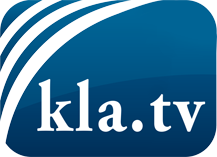 was die Medien nicht verschweigen sollten ...wenig Gehörtes vom Volk, für das Volk ...tägliche News ab 19:45 Uhr auf www.kla.tvDranbleiben lohnt sich!Kostenloses Abonnement mit wöchentlichen News per E-Mail erhalten Sie unter: www.kla.tv/aboSicherheitshinweis:Gegenstimmen werden leider immer weiter zensiert und unterdrückt. Solange wir nicht gemäß den Interessen und Ideologien der Systempresse berichten, müssen wir jederzeit damit rechnen, dass Vorwände gesucht werden, um Kla.TV zu sperren oder zu schaden.Vernetzen Sie sich darum heute noch internetunabhängig!
Klicken Sie hier: www.kla.tv/vernetzungLizenz:    Creative Commons-Lizenz mit Namensnennung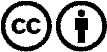 Verbreitung und Wiederaufbereitung ist mit Namensnennung erwünscht! Das Material darf jedoch nicht aus dem Kontext gerissen präsentiert werden. Mit öffentlichen Geldern (GEZ, Serafe, GIS, ...) finanzierte Institutionen ist die Verwendung ohne Rückfrage untersagt. Verstöße können strafrechtlich verfolgt werden.